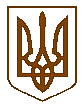 УКРАЇНАБілокриницька   сільська   радаРівненського   району    Рівненської    області(двадцять перша чергова сесія сьомого скликання)РІШЕННЯвід  19 вересня   2017 року                                                                             № 597     Про депутатський запитдепутата Білокриницької сільської ради О. Казмірчук	Розглянувши письмовий запит депутата Білокриницької сільської ради по округу №16 стосовно надання інформації з правомірності встановлення базових антен мобільного зв’язку по вул. Радгоспна в с. Біла Криниця на території закинутої котельні поблизу багатоквартирних житлових будинків , керуючись ст.21 Закону України «Про статус депутатів місцевих рад», ст. 26 Закону України  «Про місцеве самоврядування в Україні», сесія Білокриницької сільської радиВ И Р І Ш И ЛА :Депутатський запит депутата Білокриницької сільської ради по округу №16                               О. Казмірчук підтриматиСпеціалістам сільської ради відповідно до покладених функцій та повноважень надати вичерпну інформацію та копії правоустановлюючих документів запитуваних у запиті у встановлені законом терміни.Голові постійної комісії з питань законності, правопорядку, охорони навколишнього середовища, соціального захисту населення та спортивного розвитку села, А. Плетьонці при необхідності сприяти у зверненні до органів влади вищого рівня.Контроль за виконання даного рішення залишаю за собою.Сільський голова		                                                               Т.  ГончарукПленарне засідання двадцять першої чергової сесії Білокриницької сільської ради сьомого скликання19 вересня  2017 року
ВІДОМІСТЬдля поіменного голосування з питання:«Про депутатський запит депутата Білокриницької  сільської ради О. Казмірчук»Голосували:    «за» - 	15	                          «проти» - 	0	                          «утримався» - 	0	                          «не голосував» - 	0	№з/пПрізвище, ім’я, по батьковіЗаПротиУтри-мавсяНе приймав участь в голосу-ванні1.Гончарук Тетяна Володимирівназа2.Галябар Роман Олександровичвідсутній3.Власюк Світлана Андріївназа4.Данилюк Наталія Василівназа5.Семенюк Марія Петрівнавідсутня6.Дем'янчук Віталій Григоровичза7.Зданевич Оксана Данилівнавідсутня8.Кисіль Тетяна Михайлівназа9.Панчук Ярослав Петровичза10.Ящук Оксана Костянтинівназа11.Целюк Тетяна Лонгінівнавідсутня12.Плетьонка Андрій Васильовичза13.Вовчик Юрій Анатолійовичза14.Дубіч Анатолі Миколайовичза15.Захожа Інна Анатоліївнавідсутня16.Морозюк Оксана Дмитрівназа17.Казмірчук Олена Юріївнане приймала участь у голосуванні18.Денисюк Іван Миколайовичза19.Кравченко Алла Дмитрівназа20.Люльчик Валерій Федоровичвідсутній21.Клименко Тарас Володимировичза22.Ляшецька Надія Миколаївназа23.Ящук Олена АдамівнавідсутняВсього:Всього:151